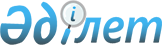 О внесении изменений в решение Качирского районного маслихата (X сессия, V созыв) от 20 декабря 2012 года N 1/10 "О бюджете Качирского района на 2013 - 2015 годы"Решение маслихата Качирского района Павлодарской области от 29 ноября 2013 года N 2/21. Зарегистрировано Департаментом юстиции Павлодарской области 05 декабря 2013 года N 3622      Примечание РЦПИ.

      В тексте документа сохранена пунктуация и орфография оригинала.

      В соответствии с подпунктом 4) пункта 2 статьи 106 Бюджетного кодекса Республики Казахстан от 4 декабря 2008 года, подпунктом 1) пункта 1 статьи 6 Закона Республики Казахстан "О местном государственном управлении и самоуправлении в Республике Казахстан" от 23 января 2001 года, Качирский районный маслихат РЕШИЛ:



      1. Внести в решение Качирского районного маслихата от 20 декабря 2012 года N 1/10 "О бюджете Качирского района на 2013 - 2015 годы" (зарегистрированное в Реестре государственной регистрации нормативных правовых актов за N 3303, опубликованное 8 января 2013 года в газете "Тереңкөл тынысы" N 1, 5 января 2013 года в газете "Заря" от N 1) следующие изменения:



      в пункте 1:

      в подпункте 1):

      цифры "2497749" заменить цифрами "2498409";

      цифры "351331" заменить цифрами "355232";

      цифры "6438" заменить цифрами "7401";

      цифры "2780" заменить цифрами "2916";

      цифры "2137200" заменить цифрами "2132860";

      в подпункте 2) цифры "2628240" заменить цифрами "2628900";

      в подпункте 3):

      цифры "35752" заменить цифрами "35782";

      цифры "5184" заменить цифрами "5154";

      в подпункте 5) цифры "-180043" заменить цифрами "-180073";

      в подпункте 6) цифры "180043" заменить цифрами "180073";



      в пункте 3:

      цифры "9000" заменить цифрами "7914";

      цифры "20000" заменить цифрами "16746";



      в пункте 6 цифры "4663" заменить цифрами "897";



      приложение 1 к указанному решению изложить в новой редакции согласно приложению к настоящему решению.



      2. Контроль за выполнением настоящего решения возложить на постоянную планово-бюджетную комиссию районного маслихата.



      3. Настоящее решение вводится в действие с 1 января 2013 года.      Председатель сессии                        С. Баяндинов      Секретарь Качирского районного

      маслихата                                  С. Баяндинов

Приложение          

к решению Качирского     

районного маслихата     

(ХХІ сессия, V созыв)    

от 29 ноября 2013 года N 2/21 Приложение 1        

к решению Качирского     

районного маслихата     

(X сессия, V созыв)      

от 20 декабря 2012 года N 1/10 РАЙОННЫЙ БЮДЖЕТ на 2013 год

(с изменениями)
					© 2012. РГП на ПХВ «Институт законодательства и правовой информации Республики Казахстан» Министерства юстиции Республики Казахстан
				КатегорияКатегорияКатегорияКатегорияСумма (тысяч тенге)КлассКлассКлассСумма (тысяч тенге)ПодклассПодклассСумма (тысяч тенге)НаименованиеСумма (тысяч тенге)12345I. ДОХОДЫ2 498 4091НАЛОГОВЫЕ ПОСТУПЛЕНИЯ355 23201Подоходный налог139 7892Индивидуальный подоходный налог139 78903Социальный налог107 4161Социальный налог107 41604Налоги на собственность98 9071Налоги на имущество56 9043Земельный налог3 1654Налог на транспортные средства23 6385Единый земельный налог15 200 05Внутренние налоги на товары, работы и услуги7 1502Акцизы1 8593Поступление за использование природных и других ресурсов1 7134Сборы за ведение предпринимательской и профессиональной деятельности3 57808Обязательные платежи, взимаемые за совершение юридически значимых действий и (или) выдачу документов уполномоченными на то государственными органами или должностными лицами1 9701Государственная пошлина1 9702НЕНАЛОГОВЫЕ ПОСТУПЛЕНИЯ7 40101Доходы от государственной собственности2 6515Доходы от аренды имущества, находящегося в государственной собственности2 6447Вознаграждения по кредитам, выданным из государственного бюджета706Прочие неналоговые поступления4 7501Прочие неналоговые поступления4 7503ПОСТУПЛЕНИЯ ОТ ПРОДАЖИ ОСНОВНОГО КАПИТАЛА2 91601Продажа государственного имущества, закрепленного за государственными учреждениями2 0361Продажа государственного имущества, закрепленного за государственными учреждениями2 03603Продажа земли и нематериальных активов8801Продажа земли5302Продажа нематериальных активов3504ПОСТУПЛЕНИЯ ТРАНСФЕРТОВ2 132 86002Трансферты из вышестоящих органов государственного управления2 132 8602Трансферты из областного бюджета2 132 860Функциональная группаФункциональная группаФункциональная группаФункциональная группаФункциональная группаСумма (тыс. тенге)Функциональная подгруппаФункциональная подгруппаФункциональная подгруппаФункциональная подгруппаСумма (тыс. тенге)Администратор бюджетных программАдминистратор бюджетных программАдминистратор бюджетных программСумма (тыс. тенге)ПрограммаПрограммаСумма (тыс. тенге)НаименованиеСумма (тыс. тенге)123456II. ЗАТРАТЫ2 628 90001Государственные услуги общего характера274 8361Представительные, исполнительные и другие органы, выполняющие общие функции государственного управления244 238112Аппарат маслихата района (города областного значения)20 386001Услуги по обеспечению деятельности маслихата района (города областного значения)15 386003Капитальные расходы государственного органа5 000122Аппарат акима района (города областного значения)61 282001Услуги по обеспечению деятельности акима района (города областного значения)54 879003Капитальные расходы государственного органа6 403123Аппарат акима района в городе, города районного значения, поселка, села, сельского округа162 570001Услуги по обеспечению деятельности акима района в городе, города районного значения, поселка, села, сельского округа140 221022Капитальные расходы государственного органа14 382032Капитальные расходы подведомственных государственных учреждений и организаций7 9672Финансовая деятельность17 102452Отдел финансов района (города областного значения)17 102001Услуги по реализации государственной политики в области исполнения бюджета района (города областного значения) и управления коммунальной собственностью района (города областного значения)14 422003Проведение оценки имущества в целях налогообложения818010Приватизация, управление коммунальным имуществом, постприватизационная деятельность и регулирование споров, связанных с этим163018Капитальные расходы государственного органа1 6995Планирование и статистическая деятельность13 496453Отдел экономики и бюджетного планирования района (города областного значения)13 496001Услуги по реализации государственной политики в области формирования и развития экономической политики, системы государственного планирования и управления района (города областного значения)13 332004Капитальные расходы государственного органа16402Оборона9 6841Военные нужды5 338122Аппарат акима района (города областного значения)5 338005Мероприятия в рамках исполнения всеобщей воинской обязанности5 3382Организация работы по чрезвычайным ситуациям4 346122Аппарат акима района (города областного значения)4 346007Мероприятия по профилактике и тушению степных пожаров районного (городского) масштаба, а также пожаров в населенных пунктах, в которых не созданы органы государственной противопожарной службы4 34603Общественный порядок, безопасность, правовая, судебная, уголовно-исполнительная деятельность1359Прочие услуги в области общественного порядка и безопасности135458Отдел жилищно-коммунального хозяйства, пассажирского транспорта и автомобильных дорог района (города областного значения)135021Обеспечение безопасности дорожного движения в населенных пунктах13504Образование1 622 0721Дошкольное воспитание и обучение181 031123Аппарат акима района в городе, города районного значения, поселка, села, сельского округа120 257004Обеспечение деятельности организаций дошкольного воспитания и обучения100 712041Реализация государственного образовательного заказа в дошкольных организациях образования19 545464Отдел образования района (города областного значения)60 774040Реализация государственного образовательного заказа в дошкольных организациях образования60 7742Начальное, основное среднее и общее среднее образование1 357 187123Аппарат акима района в городе, города районного значения, поселка, села, сельского округа8 118005Организация бесплатного подвоза учащихся до школы и обратно в аульной (сельской) местности8 118464Отдел образования района (города областного значения)1 349 069003Общеобразовательное обучение1 302781006Дополнительное образование для детей46 2889Прочие услуги в области образования83 854464Отдел образования района (города областного значения)83 854001Услуги по реализации государственной политики на местном уровне в области образования9 343005Приобретение и доставка учебников, учебно-методических комплексов для государственных учреждений образования района (города областного значения)15 018007Проведение школьных олимпиад, внешкольных мероприятий и конкурсов районного (городского) масштаба6 125015Ежемесячная выплата денежных средств опекунам (попечителям) на содержание ребенка-сироты (детей-сирот), и ребенка (детей), оставшегося без попечения родителей10 417020Обеспечение оборудованием, программным обеспечением детей-инвалидов, обучающихся на дому2 300067Капитальные расходы подведомственных государственных учреждений и организаций40 65106Социальная помощь и социальное обеспечение125 0672Социальная помощь104 110451Отдел занятости и социальных программ района (города областного значения)104 110002Программа занятости11 138004Оказание социальной помощи на приобретение топлива специалистам здравоохранения, образования, социального обеспечения, культуры, спорта и ветеринарии в сельской местности в соответствии с законодательством Республики Казахстан18 076007Социальная помощь отдельным категориям нуждающихся граждан по решениям местных представительных органов43 175010Материальное обеспечение детей-инвалидов, воспитывающихся и обучающихся на дому748014Оказание социальной помощи нуждающимся гражданам на дому22 760016Государственные пособия на детей до 18 лет4 225017Обеспечение нуждающихся инвалидов обязательными гигиеническими средствами и предоставление услуг специалистами жестового языка, индивидуальными помощниками в соответствии с индивидуальной программой реабилитации инвалида3 9889Прочие услуги в области социальной помощи и социального обеспечения20 957451Отдел занятости и социальных программ района (города областного значения)20 957001Услуги по реализации государственной политики на местном уровне в области обеспечения занятости и реализации социальных программ для населения19 027011Оплата услуг по зачислению, выплате и доставке пособий и других социальных выплат1 730 021Капитальные расходы государственного органа20007Жилищно-коммунальное хозяйство135 6921Жилищное хозяйство30 115123Аппарат акима района в городе, города районного значения, поселка, села, сельского округа1 961007Организация сохранения государственного жилищного фонда города районного значения, поселка, аула (села), аульного (сельского) округа1 961455Отдел культуры и развития языков района (города областного значения)2 262024Ремонт объектов в рамках развития городов и сельских населенных пунктов по Дорожной карте занятости 20202 262458Отдел жилищно-коммунального хозяйства, пассажирского транспорта и автомобильных дорог района (города областного значения)8 089004Обеспечение жильем отдельных категорий граждан8 089464Отдел образования района (города областного значения)1 344026Ремонт объектов в рамках развития городов и сельских населенных пунктов по Дорожной карте занятости 20201 344472Отдел строительства, архитектуры и градостроительства района (города областного значения)16 459072Строительство и (или) приобретение служебного жилища и развитие (или) приобретение инженерно- коммуникационной инфраструктуры в рамках Дорожной карты занятости 202016 4592Коммунальное хозяйство37 828458Отдел жилищно-коммунального хозяйства, пассажирского транспорта и автомобильных дорог района (города областного значения)37 828012Функционирование системы водоснабжения и водоотведения37 8283Благоустройство населенных пунктов67 749123Аппарат акима района в городе, города районного значения, поселка, села, сельского округа61 224008Освещение улиц населенных пунктов10 360009Обеспечение санитарии населенных пунктов2 923010Содержание мест захоронений и погребение безродных429011Благоустройство и озеленение населенных пунктов47 512458Отдел жилищно-коммунального хозяйства, пассажирского транспорта и автомобильных дорог района (города областного значения)6 525016Обеспечение санитарии населенных пунктов6 52508Культура, спорт, туризм и информационное пространство187 5061Деятельность в области культуры91 454123Аппарат акима района в городе, города районного значения, поселка, села, сельского округа32006Поддержка культурно-досуговой работы на местном уровне32455Отдел культуры и развития языков района (города областного значения)91 422003Поддержка культурно-досуговой работы91 4222Спорт11 171465Отдел физической культуры и спорта района (города областного значения)7 151006Проведение спортивных соревнований на районном (города областного значения) уровне5 222007Подготовка и участие членов сборных команд района (города областного значения) по различным видам спорта на областных спортивных соревнованиях1 929472Отдел строительства, архитектуры и градостроительства района (города областного значения)4 020008Развитие объектов спорта и туризма4 0203Информационное пространство41 322455Отдел культуры и развития языков района (города областного значения)27 443006Функционирование районных (городских) библиотек25 443007Развитие государственного языка и других языков народа Казахстана2 000456Отдел внутренней политики района (города областного значения)13 879002Услуги по проведению государственной информационной политики через газеты и журналы12 071005Услуги по проведению государственной информационной политики через телерадиовещание1 8089Прочие услуги по организации культуры, спорта, туризма и информационного пространства43 559455Отдел культуры и развития языков района (города областного значения)26 183001Услуги по реализации государственной политики на местном уровне в области развития языков и культуры9 562010Капитальные расходы государственного органа5 471032Капитальные расходы подведомственных государственных учреждений и организаций11 150456Отдел внутренней политики района (города областного значения)14 072001Услуги по реализации государственной политики на местном уровне в области информации, укрепления государственности и формирования социального оптимизма граждан6 701003Реализация мероприятий в сфере молодежной политики6 140006Капитальные расходы государственного органа219032Капитальные расходы подведомственных государственных учреждений и организаций1 012465Отдел физической культуры и спорта района (города областного значения)3 304001Услуги по реализации государственной политики на местном уровне в сфере физической культуры и спорта2 866004Капитальные расходы государственного органа43810Сельское, водное, лесное, рыбное хозяйство, особо охраняемые природные территории, охрана окружающей среды и животного мира, земельные отношения61 0571Сельское хозяйство15 577453Отдел экономики и бюджетного планирования района (города областного значения)5 608099Реализация мер по оказанию социальной поддержки специалистов5 608473Отдел ветеринарии района (города областного значения)9 969001Услуги по реализации государственной политики на местном уровне в сфере ветеринарии8 294003Капитальные расходы государственного органа175007Организация отлова и уничтожения бродячих собак и кошек1 5006Земельные отношения10 589463Отдел земельных отношений района (города областного значения)10 589001Услуги по реализации государственной политики в области регулирования земельных отношений на территории района (города областного значения)7 750004Организация работ по зонированию земель2 539007Капитальные расходы государственного органа3009Прочие услуги в области сельского, водного, лесного, рыбного хозяйства, охраны окружающей среды и земельных отношений34 891473Отдел ветеринарии района (города областного значения)34 891011Проведение противоэпизоотических мероприятий34 89111Промышленность, архитектурная, градостроительная и строительная деятельность7 9692Архитектурная, градостроительная и строительная деятельность7 969472Отдел строительства, архитектуры и градостроительства района (города областного значения)7 969001Услуги по реализации государственной политики в области строительства, архитектуры и градостроительства на местном уровне7 937015Капитальные расходы государственного органа3212Транспорт и коммуникации46 1981Автомобильный транспорт40 898123Аппарат акима района в городе, города районного значения, поселка, села, сельского округа14 404013Обеспечение функционирования автомобильных дорог в городах районного значения, поселках, аулах (селах), аульных (сельских) округах14 404458Отдел жилищно-коммунального хозяйства, пассажирского транспорта и автомобильных дорог района (города областного значения)26 494023Обеспечение функционирования автомобильных дорог26 4949Прочие услуги в сфере транспорта и коммуникаций5 300458Отдел жилищно-коммунального хозяйства, пассажирского транспорта и автомобильных дорог района (города областного значения)5 300024Организация внутрипоселковых (внутригородских), пригородных внутрирайонных общественных пассажирских перевозок5 30013Прочие53 5463Поддержка предпринимательской деятельности и защита конкуренции947454Отдел предпринимательства и сельского хозяйства района (города областного значения)947006Поддержка предпринимательской деятельности9479Прочие52 599123Аппарат акима района в городе, города районного значения, поселка, села, сельского округа11 569040Реализация мер по содействию экономическому развитию регионов в рамках Программы "Развитие регионов"11 569452Отдел финансов района (города областного значения)897012Резерв местного исполнительного органа района (города областного значения)897454Отдел предпринимательства и сельского хозяйства района (города областного значения)16 713001Услуги по реализации государственной политики на местном уровне в области развития предпринимательства, сельского хозяйства16 713458Отдел жилищно-коммунального хозяйства, пассажирского транспорта и автомобильных дорог района (города областного значения)8 373001Услуги по реализации государственной политики на местном уровне в области жилищно-коммунального хозяйства, пассажирского транспорта и автомобильных дорог8 373464Отдел образования района (города областного значения)15 047041Реализация мер по содействию экономическому развитию регионов в рамках Программы "Развитие регионов"15 04714Обслуживание долга71Обслуживание долга7452Отдел финансов района (города областного значения)7013Обслуживание долга местных исполнительных органов по выплате вознаграждений и иных платежей по займам из областного бюджета715Трансферты105 1311Трансферты105 131452Отдел финансов района (города областного значения)105 131006Возврат неиспользованных (недоиспользованных) целевых трансфертов101 119024Целевые текущие трансферты в вышестоящие бюджеты в связи с передачей функций государственных органов из нижестоящего уровня государственного управления в вышестоящий4 012III. ЧИСТОЕ БЮДЖЕТНОЕ КРЕДИТОВАНИЕ35 782Бюджетные кредиты40 93610Сельское, водное, лесное, рыбное хозяйство, особо охраняемые природные территории, охрана окружающей среды и животного мира, земельные отношения40 9361Сельское хозяйство40 936453Отдел экономики и бюджетного планирования района (города областного значения)40 936006Бюджетные кредиты для реализации мер социальной поддержки специалистов40 9365Погашение бюджетных кредитов5 15401Погашение бюджетных кредитов5 1541Погашение бюджетных кредитов, выданных из государственного бюджета5 154IV. САЛЬДО ПО ОПЕРАЦИЯМ С ФИНАНСОВЫМИ АКТИВАМИ13800Приобретение финансовых активов13 80013Прочие13 8009Прочие13 800458Отдел жилищно-коммунального хозяйства, пассажирского транспорта и автомобильных дорог района (города областного значения)13 800065Формирование или увеличение уставного капитала юридических лиц13 800V. ДЕФИЦИТ (ПРОФИЦИТ) БЮДЖЕТА-180 073VI. ФИНАНСИРОВАНИЕ ДЕФИЦИТА (ИСПОЛЬЗОВАНИЕ ПРОФИЦИТА) БЮДЖЕТА180 073